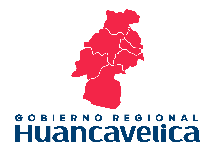 FORMATO N° 001-PPR2023FORMATO PARA INSCRIPCION DE AGENTES PARTICIPANTES
FORMATO PARA INSCRIPCION DE AGENTES PARTICIPANTES
FORMATO PARA INSCRIPCION DE AGENTES PARTICIPANTES
FORMATO PARA INSCRIPCION DE AGENTES PARTICIPANTES
FORMATO PARA INSCRIPCION DE AGENTES PARTICIPANTES
FORMATO PARA INSCRIPCION DE AGENTES PARTICIPANTES
FORMATO PARA INSCRIPCION DE AGENTES PARTICIPANTES
FORMATO PARA INSCRIPCION DE AGENTES PARTICIPANTES
FORMATO PARA INSCRIPCION DE AGENTES PARTICIPANTES
FORMATO PARA INSCRIPCION DE AGENTES PARTICIPANTES
FORMATO PARA INSCRIPCION DE AGENTES PARTICIPANTES
FORMATO PARA INSCRIPCION DE AGENTES PARTICIPANTES
FORMATO PARA INSCRIPCION DE AGENTES PARTICIPANTES
FORMATO PARA INSCRIPCION DE AGENTES PARTICIPANTES
FORMATO PARA INSCRIPCION DE AGENTES PARTICIPANTES
FORMATO PARA INSCRIPCION DE AGENTES PARTICIPANTES
FORMATO PARA INSCRIPCION DE AGENTES PARTICIPANTES
FORMATO PARA INSCRIPCION DE AGENTES PARTICIPANTES
FORMATO PARA INSCRIPCION DE AGENTES PARTICIPANTES
FORMATO PARA INSCRIPCION DE AGENTES PARTICIPANTES
Sello Recepción G.R.HVCATitularTitularTitularTitularTitularTitular1NOMBRES2APELLIDOS3TIPO DE DOCUMENTO4NUMERO DE DOCUMENTO5SEXO6ORGANIZACIÓN A LA QUE REPRESENTA7AMBITO DE LA ORGANIZACIÓN8CARGO9N° DE ASOCIADOS DE LA ORGANIZACIÓN QUE REPRESENTA10PERIODO DE VIDA INSTITUCIONALMesesAños11DIRECCION (PARA EL ENVIO DE COMUNICACIONES)12PROVINCIA13DISTRITO14TELEFONO DOMICILIO15TELEFONO CELULAR16CORREO ELECTRONICO Suplente Suplente Suplente Suplente Suplente Suplente1NOMBRES2APELLIDOS3TIPO DE DOCUMENTO4NUMERO DE DOCUMENTO5SEXO6CARGO7DIRECCION (PARA EL ENVIO DE COMUNICACIONES)8PROVINCIA9DISTRITO10TELEFONO DOMICILIO11TELEFONO CELULAR12CORREO ELECTRONICONOTA: Así mismo podrá registrar su inscripción de manera virtual a través de la página web del 
           GORE HVCA. www.regionhuancavelica.gob.pe (ventana emergente del PPRBR 2024) o 
           apersonarse a la SGPEEyAT cuarto piso Jr. Torre Tagle N° 336NOTA: Así mismo podrá registrar su inscripción de manera virtual a través de la página web del 
           GORE HVCA. www.regionhuancavelica.gob.pe (ventana emergente del PPRBR 2024) o 
           apersonarse a la SGPEEyAT cuarto piso Jr. Torre Tagle N° 336NOTA: Así mismo podrá registrar su inscripción de manera virtual a través de la página web del 
           GORE HVCA. www.regionhuancavelica.gob.pe (ventana emergente del PPRBR 2024) o 
           apersonarse a la SGPEEyAT cuarto piso Jr. Torre Tagle N° 336NOTA: Así mismo podrá registrar su inscripción de manera virtual a través de la página web del 
           GORE HVCA. www.regionhuancavelica.gob.pe (ventana emergente del PPRBR 2024) o 
           apersonarse a la SGPEEyAT cuarto piso Jr. Torre Tagle N° 336NOTA: Así mismo podrá registrar su inscripción de manera virtual a través de la página web del 
           GORE HVCA. www.regionhuancavelica.gob.pe (ventana emergente del PPRBR 2024) o 
           apersonarse a la SGPEEyAT cuarto piso Jr. Torre Tagle N° 336NOTA: Así mismo podrá registrar su inscripción de manera virtual a través de la página web del 
           GORE HVCA. www.regionhuancavelica.gob.pe (ventana emergente del PPRBR 2024) o 
           apersonarse a la SGPEEyAT cuarto piso Jr. Torre Tagle N° 336NOTA: Así mismo podrá registrar su inscripción de manera virtual a través de la página web del 
           GORE HVCA. www.regionhuancavelica.gob.pe (ventana emergente del PPRBR 2024) o 
           apersonarse a la SGPEEyAT cuarto piso Jr. Torre Tagle N° 336NOTA: Así mismo podrá registrar su inscripción de manera virtual a través de la página web del 
           GORE HVCA. www.regionhuancavelica.gob.pe (ventana emergente del PPRBR 2024) o 
           apersonarse a la SGPEEyAT cuarto piso Jr. Torre Tagle N° 336NOTA: Así mismo podrá registrar su inscripción de manera virtual a través de la página web del 
           GORE HVCA. www.regionhuancavelica.gob.pe (ventana emergente del PPRBR 2024) o 
           apersonarse a la SGPEEyAT cuarto piso Jr. Torre Tagle N° 336NOTA: Así mismo podrá registrar su inscripción de manera virtual a través de la página web del 
           GORE HVCA. www.regionhuancavelica.gob.pe (ventana emergente del PPRBR 2024) o 
           apersonarse a la SGPEEyAT cuarto piso Jr. Torre Tagle N° 336NOTA: Así mismo podrá registrar su inscripción de manera virtual a través de la página web del 
           GORE HVCA. www.regionhuancavelica.gob.pe (ventana emergente del PPRBR 2024) o 
           apersonarse a la SGPEEyAT cuarto piso Jr. Torre Tagle N° 336NOTA: Así mismo podrá registrar su inscripción de manera virtual a través de la página web del 
           GORE HVCA. www.regionhuancavelica.gob.pe (ventana emergente del PPRBR 2024) o 
           apersonarse a la SGPEEyAT cuarto piso Jr. Torre Tagle N° 336